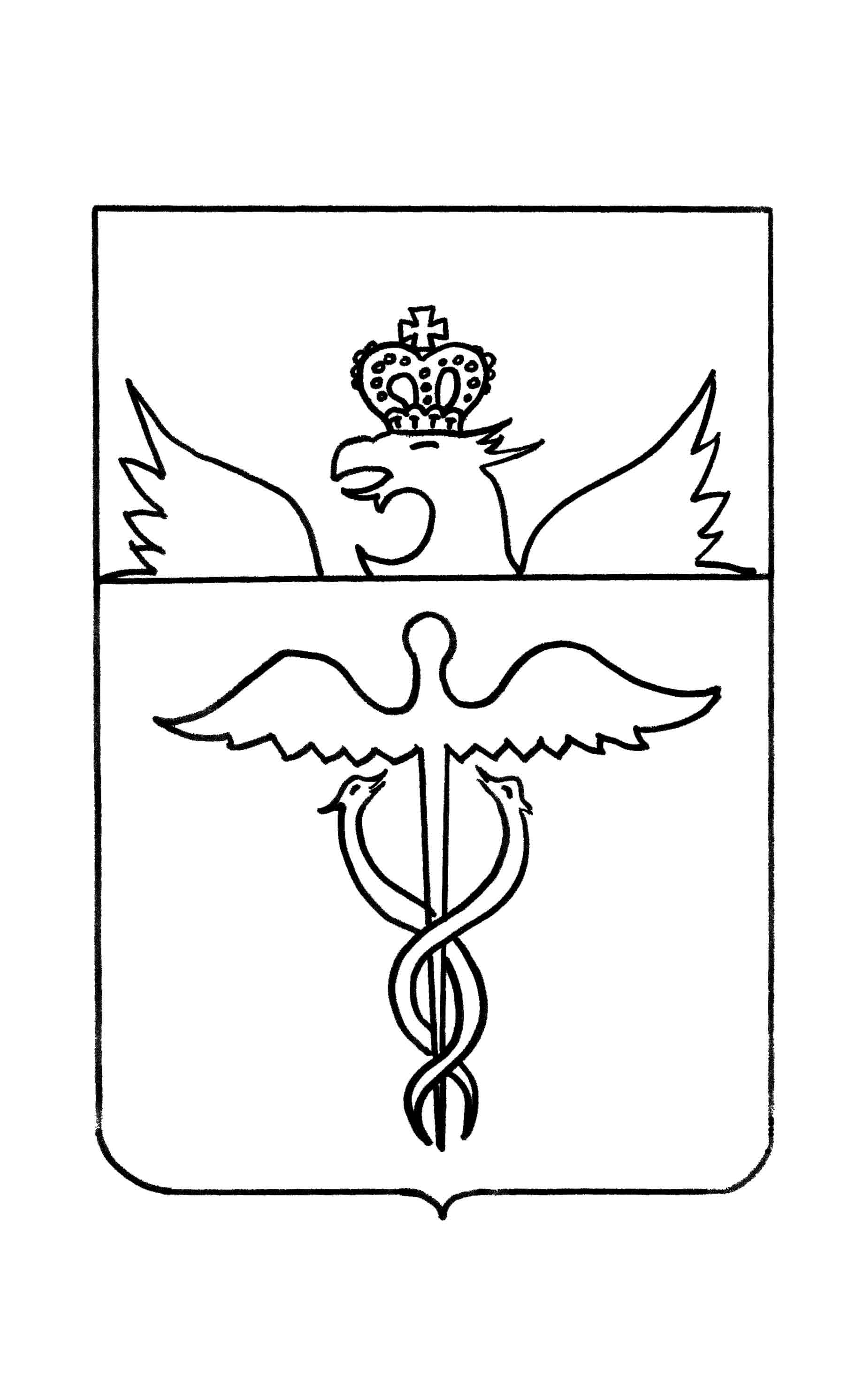 Администрация Бутурлиновского муниципального районаВоронежской областиПОСТАНОВЛЕНИЕот 21.01.2014г.  № 41           г. БутурлиновкаОб утверждении    инвестиционной декларации Бутурлиновского  муниципального районаВ целях создания условий по обеспечению благоприятного инвестиционного климата и обеспечения муниципальных гарантий защиты прав и законных интересов субъектов предпринимательской и инвестиционной деятельности ПОСТАНОВЛЯЮ:1. Утвердить инвестиционную декларацию Бутурлиновского муниципального района согласно приложению к настоящему постановлению.	2. Опубликовать настоящее  постановление  в  официальном  вестнике администрации Бутурлиновского муниципального района и разместить на официальном сайте в сети Интернет.3. Контроль за исполнением настоящего постановления возложить на заместителя главы администрации Бутурлиновского  муниципального района Бухарину Е.П.Глава администрации Бутурлиновского муниципального района                                                          Ю.И. Матузов  Приложение к постановлению    администрацииБутурлиновского  муниципального районаот21.01.2014 № 41Инвестиционная декларацияБутурлиновского  муниципального района1. Инвестиционная декларация Бутурлиновского муниципального района разработана с целью создания благоприятного инвестиционного климата для реализации инвестиционных проектов на территории района, их административной поддержки в обеспечении  прохождения согласительных и разрешительных процедур при подготовке и реализации инвестиционных проектов.2. Целью инвестиционной политики администрации Бутурлиновского муниципального района  является реализация стратегии социально-экономического   развития Бутурлиновского муниципального района Воронежской области до 2020 года,  направленной  на подъем экономики, повышение эффективности общественного производства, обеспечение достойного уровня жизни граждан района.3. Правовые отношения, связанные с инвестиционной деятельностью на территории Бутурлиновского района, регулируются Конституцией Российской Федерации,  федеральными законами, законами Воронежской области, Уставом Бутурлиновского муниципального района, муниципальными  и иными нормативными правовыми актами.	4. Основными принципами инвестиционной политики муниципального района являются равенство прав инвесторов, вовлеченность инвесторов в процесс принятия решений, прозрачность и открытость процедур принятия решений в сфере инвестиций, а также внедрение лучших практик взаимодействия исполнительных органов муниципальной власти, направленных на снижение административных барьеров.Для воплощения в жизнь этих принципов администрация Бутурлиновского муниципального района:- создает режим благоприятствования для всех инвесторов, как российских, так и иностранных;- обеспечивает свободный доступ к публичной информации, предоставляет информационную и консультационную помощь по вопросам, связанным с реализацией инвестиционных проектов;- обеспечивает каждому инвестору систему сопровождения инвестиционного проекта исполнительными органами муниципальной власти на всех стадиях реализации инвестиционного проекта;- стремится максимально сократить сроки административных процедур, в том числе выделения и оформления земельных участков, получения разрешений на строительство, упрощения и ускорения процедур подключения необходимой инвесторам инфраструктуры;- предоставляет муниципальную поддержку инвесторам в пределах своей компетенции и в соответствии с действующим законодательством;- создает необходимые условия для обеспечения инвестиционных проектов высококвалифицированными кадрами, а также современными объектами инфраструктуры;- предоставляет каждому инвестору возможность участвовать в формировании и реализации муниципальной инвестиционной политики через координационные и совещательные органы. 	5.  Администрация Бутурлиновского муниципального района гарантирует в равной степени российским и иностранным инвесторам:     -защиту инвестиций, прав и интересов;- открытость и доступность информации, необходимой для осуществления инвестиционной деятельности;- гласность и открытость процедуры принятия решений о предоставлении муниципальной поддержки инвестиционной деятельности;- неразглашение сведений, составляющих коммерческую тайну, и другой конфиденциальной информации, предоставленной инвесторами;- неприменение к инвесторам дополнительных обременений финансовыми обязательствами, не связанными с реализацией инвестиционного проекта и не установленными действующим законодательством;- свободу конкуренции.       6. Структурные подразделения администрации Бутурлиновского муниципального района при взаимодействии с предпринимателями и инвесторами обязаны соблюдать принципы, изложенные в настоящей декларации.     7. Глава администрации Бутурлиновского муниципального района, в соответствии с Уставом муниципального района и действующим законодательством Российской Федерации содействует реализации инвестиционной политики, включая вопросы защиты инвестиций, а также прав и интересов субъектов предпринимательской и инвестиционной деятельности.	8. Субъекты предпринимательской и инвестиционной деятельности вправе непосредственно руководствоваться положениями настоящей декларации при взаимодействии со структурными подразделениями администрации муниципального района, и обращаться непосредственно к главе администрации Бутурлиновского муниципального района по вопросам, связанным с ее исполнением.Исполняющий обязанностизаместителя главы администрации – руководителя аппарата администрации  района                         И.А. Ульвачева